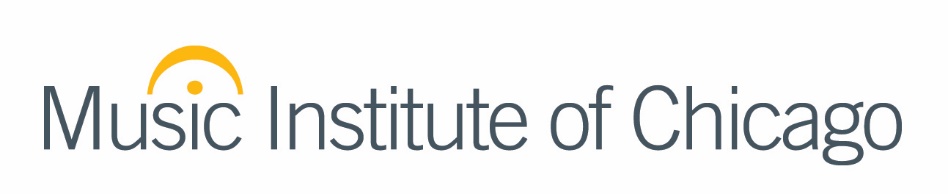 ADULT MUSICIANSHIPAll adult students registered for private instruction at MIC may take musicianship classes for a deeply discounted annual tuition of $139.85 (includes materials). For students not enrolled in private study, musicianship classes are $349.20/fall semester and $305.90/spring semester.Adult Musicianship I • 45 minutes Tuesday	6:45 PM	Daniel Baer		Chicago – St James (Room 5)Tuesday	1:30 PM	Daniel Wallenberg	Evanston East (Room 2)	Thursday	7:10 PM	Fred Simon		VirtualAdult Musicianship II • 45 minutesTuesday	2:20 PM	Daniel Wallenberg	Evanston East (Room 2)Tuesday	7:35 PM	Daniel Baer		Chicago – St James (Room 5)Virtual Listening Club: Orchestral Music • 75 minutes • $150 • 15 weeks Tuesday	1:00 PM	Lawrence Eckerling 	VirtualYou’ve heard of Book Clubs where everyone reads a designated book on their own, and then they come to the club to discuss the book? The Listening Club: Orchestral Music works the same way, except it’s listening to music!  Each week, one week in advance, you will receive a link to a YouTube Performance that you will watch and listen to on your own. Instructor Lawrence Eckerling will offer insights, with examples, and facilitate a discussion of the assigned works. This class will be a great way to become acquainted with the great orchestral literature and share insights about these monumental works. Enrollment minimum: 10 studentsListening to Music: A Selective Survey of Human Musical Expression for Adults • 60 minutes • 15 weeks • $150 Wednesday 	7:00 PM	Fred Simon		VirtualCome and experience a survey of musical expression across many genres (jazz, classical, rock, R&B, blues, folk, Latin and more) and cultures from around the world with pianist, singer, and composer, Fred Simon. This class will emphasize the multitude of connections between genres, cultures, and eras and will also illuminate women's contributions to all styles. Hear quintessential and influential recordings of each genre with guided discussion.